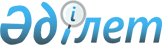 О внесении изменений в решение 18 очередной сессии Абайского районного маслихата от 21 декабря 2009 года N 18/215 "О районном бюджете на 2010-2012 годы"
					
			Утративший силу
			
			
		
					Решение 20 сессии Абайского районного маслихата Карагандинской области от 18 февраля 2010 года N 20/250. Зарегистрировано Управлением юстиции Абайского района Карагандинской области 03 марта 2010 года N 8-9-75. Утратило силу - письмо Абайского районного маслихата Карагандинской области от 07 апреля 2011 года N 3-14-105      Сноска. Утратило силу - письмо Абайского районного маслихата Карагандинской области от 07.04.2011 N 3-14-105.

      В соответствии с Бюджетным кодексом Республики Казахстан от 4 декабря 2008 года, Законом Республики Казахстан от 23 января 2001 года "О местном государственном управлении и самоуправлении в Республике Казахстан" Абайский районный маслихат РЕШИЛ:



      1. Внести в решение 18 очередной сессии Абайского районного маслихата от 21 декабря 2009 года N 18/215 "О районном бюджете на 2010-2012 годы", (зарегистрировано в Реестре государственной регистрации нормативных правовых актов N 8-9-73 от 30 декабря 2009 года, опубликовано в районной газете "Абай-Ақиқат" от 1 января 2010 года N 1-2 (3799), следующие изменения:



      1) в пункте 1:

      в подпункте 2):

      цифры "2319558" заменить цифрами "2371613";

      в подпункте 5):

      цифры "минус 26706" заменить цифрами "минус 78761";

      в подпункте 6):

      цифры "26706" заменить цифрами "78761";

      используемые остатки бюджетных средств - цифру "0" заменить цифрами "52055";



      2) приложения 1, 2, 3 и 6 к указанному решению изложить в новой редакции согласно приложениям 1, 2, 3 и 4 к настоящему решению.



      2. Администраторам бюджетных программ производить расходование бюджетных средств в соответствии с принятым решением Абайского районного маслихата.



      3. Настоящее решение вводится в действие с 1 января 2010 года.      Председатель сессии                        Л. Мухутдинова      Секретарь Абайского

      районного маслихата                        Б. Цай      "СОГЛАСОВАНО"      Начальник налогового управления

      по Абайскому району                        Б. Ахметов      Начальник государственного

      учреждения "Отдел экономики и

      бюджетного планирования

      Абайского района"                          Ж. Макенова      Начальник государственного

      учреждения "Отдел финансов

      Абайского района"                          С. Садык

Приложение 1

к решению 20 внеочередной сессии

Абайского районного маслихата

от 18 февраля 2010 года N 20/250Приложение 1

к решению 18 очередной сессии

Абайского районного маслихата

от 21 декабря 2009 года N 18/215

Районный бюджет на 2010 год

Приложение 2

к решению 20 внеочередной сессии

Абайского районного маслихата

от 18 февраля 2010 года N 20/250Приложение 2

к решению 18 очередной сессии

Абайского районного маслихата

от 21 декабря 2009 года N 18/215

Районный бюджет на 2011 год

Приложение 3

к решению 20 внеочередной сессии

Абайского районного маслихата

от 18 февраля 2010 года N 20/250Приложение 3

к решению 18 очередной сессии

Абайского районного маслихата

от 21 декабря 2009 года N 18/215

Районный бюджет на 2012 год

Приложение 4

к решению 20 внеочередной сессии

Абайского районного маслихата

от 18 февраля 2010 года N 20/250Приложение 6

к решению 18 очередной сессии

Абайского районного маслихата

от 21 декабря 2009 года N 18/215

Затраты по аппаратам акима города районного значения, поселка, аула (села), аульного (сельского) округа 2010 год      продолжение таблицы      продолжение таблицы      продолжение таблицы
					© 2012. РГП на ПХВ «Институт законодательства и правовой информации Республики Казахстан» Министерства юстиции Республики Казахстан
				КатегорияКатегорияКатегорияКатегорияСумма (тыс. тенге)КлассКлассКлассСумма (тыс. тенге)ПодклассПодклассСумма (тыс. тенге)НаименованиеСумма (тыс. тенге)12345I. Доходы23195581Налоговые поступления59565801Подоходный налог1398092Индивидуальный подоходный налог13980903Социальный налог1046241Социальный налог10462404Налоги на собственность3226701Налоги на имущество1006653Земельный налог1777104Налог на транспортные средства421955Единый земельный налог210005Внутренние налоги на товары, работы и услуги225852Акцизы19353Поступления за использование природных и других ресурсов117004Сборы за ведение предпринимательской и профессиональной деятельности88065Налог на игорный бизнес14408Обязательные платежи, взимаемые за совершение юридически значимых действий и (или) выдачу документов уполномоченными на то государственными органами или должностными лицами59701Государственная пошлина59702Неналоговые поступления565901Доходы от государственной собственности50105Доходы от аренды имущества, находящегося в государственной собственности501002Поступления от реализации товаров (работ, услуг) государственными учреждениями, финансируемыми из государственного бюджета901Поступления от реализации товаров (работ, услуг) государственными учреждениями, финансируемыми из государственного бюджета9006Прочие неналоговые поступления5591Прочие неналоговые поступления5593Поступления от продажи основного капитала462401Продажа государственного имущества, закрепленного за государственными учреждениями3001Продажа государственного имущества, закрепленного за государственными учреждениями30003Продажа земли и нематериальных активов43241Продажа земли42542Продажа нематериальных активов704Поступления трансфертов171361702Трансферты из вышестоящих органов государственного управления17136172Трансферты из областного бюджета1713617Функциональная группаФункциональная группаФункциональная группаФункциональная группаФункциональная группаСумма (тыс. тенге)Функциональная подгруппаФункциональная подгруппаФункциональная подгруппаФункциональная подгруппаСумма (тыс. тенге)Администратор бюджетных программАдминистратор бюджетных программАдминистратор бюджетных программСумма (тыс. тенге)ПрограммаПрограммаСумма (тыс. тенге)НаименованиеСумма (тыс. тенге)123456ІІ. Затраты237161301Государственные услуги общего характера1928691Представительные, исполнительные и другие органы, выполняющие общие функции государственного управления171127112Аппарат маслихата района (города областного значения)13439001Услуги по обеспечению деятельности маслихата района (города областного значения)13439122Аппарат акима района (города областного значения)41001001Услуги по обеспечению деятельности акима района (города областного значения)40701004Материально-техническое оснащение государственных органов300123Аппарат акима района в городе, города районного значения, поселка, аула (села), аульного (сельского) округа116687001Услуги по обеспечению деятельности акима района в городе, города районного значения, поселка, аула (села), аульного (сельского) округа1166872Финансовая деятельность10584452Отдел финансов района (города областного значения)10584001Услуги по реализации государственной политики в области исполнения и контроля за исполнением бюджета района и управления коммунальной собственностью района (города областного значения)9237003Проведение оценки имущества в целях налогообложения630011Учет, хранение, оценка и реализация имущества, поступившего в коммунальную собственность7175Планирование и статистическая деятельность11158453Отдел экономики и бюджетного планирования района (города областного значения)11158001Услуги по реализации государственной политики в области формирования и развития экономической политики, системы государственного планирования и управления района (города областного значения)1115802Оборона64071Военные нужды5407122Аппарат акима района (города областного значения)5407005Мероприятия в рамках исполнения всеобщей воинской обязанности54072Организация работы по чрезвычайным ситуациям1000122Аппарат акима района (города областного значения)1000006Предупреждение и ликвидация чрезвычайных ситуаций масштаба района (города областного значения)500007Мероприятия по профилактике и тушению степных пожаров районного (городского) масштаба, а также пожаров в населенных пунктах, в которых не созданы органы государственной противопожарной службы50003Общественный порядок, безопасность, правовая, судебная, уголовно-исполнительная деятельность40701Правоохранительная деятельность4070458Отдел жилищно-коммунального хозяйства, пассажирского транспорта и автомобильных дорог района (города областного значения)4070021Обеспечение безопасности дорожного движения в населенных пунктах407004Образование13981181Дошкольное воспитание и обучение140758471Отдел образования, физической культуры и спорта района (города областного значения)140758471003Обеспечение деятельности организаций дошкольного воспитания и обучения1407582Начальное, основное среднее и общее среднее образование1176005123Аппарат акима района в городе, города районного значения, поселка, аула (села), аульного (сельского) округа1689005Организация бесплатного подвоза учащихся до школы и обратно в аульной (сельской) местности1689471Отдел образования, физической культуры и спорта района (города областного значения)1174316004Общеобразовательное обучение1145084005Дополнительное образование для детей и юношества по спорту292329Прочие услуги в области образования81355471Отдел образования, физической культуры и спорта района (города областного значения)81355009Приобретение и доставка учебников, учебно-методических комплексов для государственных учреждений образования района (города областного значения)20427010Проведение школьных олимпиад, внешкольных мероприятий и конкурсов районного (городского) масштаба128016Капитальный, текущий ремонт объектов образования в рамках реализации стратегии региональной занятости и переподготовки кадров6080006Социальная помощь и социальное обеспечение1836402Социальная помощь163838451Отдел занятости и социальных программ района (города областного значения)162370002Программа занятости33262004Оказание социальной помощи на приобретение топлива специалистам здравоохранения, образования, социального обеспечения, культуры и спорта в сельской местности в соответствии с законодательством Республики Казахстан2315005Государственная адресная социальная помощь14420006Жилищная помощь19000007Социальная помощь отдельным категориям нуждающихся граждан по решениям местных представительных органов13000010Материальное обеспечение детей-инвалидов, воспитывающихся и обучающихся на дому904014Оказание социальной помощи нуждающимся гражданам на дому24282016Государственные пособия на детей до 18 лет12555017Обеспечение нуждающихся инвалидов обязательными гигиеническими средствами и предоставление услуг специалистами жестового языка, индивидуальными помощниками в соответствии с индивидуальной программой реабилитации инвалида29451019Обеспечение проезда участникам и инвалидам Великой Отечественной войны к 65-летию Победы в Великой Отечественной войне946020Выплата единовременной материальной помощи участникам и инвалидам Великой Отечественной войны к 65-летию Победы в Великой Отечественной войне122352471Отдел образования, физической культуры и спорта района (города областного значения)1468012Социальная поддержка обучающихся и воспитанников организаций образования очной формы обучения в виде льготного проезда на общественном транспорте (кроме такси) по решению местных представительных органов14689Прочие услуги в области социальной помощи и социального обеспечения19802451Отдел занятости и социальных программ района (города областного значения)19802001Услуги по реализации государственной политики на местном уровне в области обеспечения занятости социальных программ для населения18602011Оплата услуг по зачислению, выплате и доставке пособий и других социальных выплат120007Жилищно-коммунальное хозяйство1652161Жилищное хозяйство56200472Отдел строительства, архитектуры и градостроительства района (города областного значения)56200003Строительство и (или) приобретение жилья государственного коммунального жилищного фонда44000004Развитие, обустройство и (или) приобретение инженерно-коммуникационной инфраструктуры122002Коммунальное хозяйство86467458Отдел жилищно-коммунального хозяйства, пассажирского транспорта и автомобильных дорог района (города областного значения)36467012Функционирование системы водоснабжения и водоотведения17200030Ремонт инженерно-коммуникационной инфраструктуры и благоустройство населенных пунктов в рамках реализации cтратегии региональной занятости и переподготовки кадров19267472Отдел строительства, архитектуры и градостроительства района (города областного значения)50000006Развитие системы водоснабжения500003Благоустройство населенных пунктов22549123Аппарат акима района в городе, города районного значения, поселка, аула (села), аульного (сельского) округа22549008Освещение улиц населенных пунктов11552009Обеспечение санитарии населенных пунктов4600010Содержание мест захоронений и погребение безродных200011Благоустройство и озеленение населенных пунктов619708Культура, спорт, туризм и информационное пространство1994221Деятельность в области культуры78448455Отдел культуры и развития языков района (города областного значения)78448003Поддержка культурно-досуговой работы784482Спорт2913471Отдел образования, физической культуры и спорта района (города областного значения)2913014Проведение спортивных соревнований на районном (города областного значения) уровне1050015Подготовка и участие членов сборных команд района (города областного значения) по различным видам спорта на областных спортивных соревнованиях18633Информационное пространство44580455Отдел культуры и развития языков района (города областного значения)39584006Функционирование районных (городских) библиотек38165007Развитие государственного языка и других языков народа Казахстана1419456Отдел внутренней политики района (города областного значения)4996002Услуги по проведению государственной информационной политики через газеты и журналы49969Прочие услуги по организации культуры, спорта, туризма и информационного пространства73481455Отдел культуры и развития языков района (города областного значения)67656001Услуги по реализации государственной политики на местном уровне в области развития языков и культуры5708004Капитальный, текущий ремонт объектов культуры в рамках реализации стратегии региональной занятости и переподготовки кадров61948456Отдел внутренней политики района (города областного значения)5825001Услуги по реализации государственной политики на местном уровне в области информации, укрепления государственности и формирования социального оптимизма граждан5346003Реализация региональных программ в сфере молодежной политики47910Сельское, водное, лесное, рыбное хозяйство, особо охраняемые природные территории, охрана окружающей среды и животного мира, земельные отношения474201Сельское хозяйство14181453Отдел экономики и бюджетного планирования района (города областного значения)2562099Реализация мер социальной поддержки специалистов социальной сферы сельских населенных пунктов за счет целевого трансферта из республиканского бюджета2562462Отдел сельского хозяйства района (города областного значения)0001Услуги по реализации государственной политики на местном уровне в сфере сельского хозяйства0474Отдел сельского хозяйства и ветеринарии района (города областного значения)11619001Услуги по реализации государственной политики на местном уровне в сфере сельского хозяйства и ветеринарии9275004Материально-техническое оснащение государственных органов23446Земельные отношения12461463Отдел земельных отношений района (города областного значения)12461001Услуги по реализации государственной политики в области регулирования земельных отношений на территории района (города областного значения)5761005Создание информационных систем67009Прочие услуги в области сельского, водного, лесного, рыбного хозяйства, охраны окружающей среды и земельных отношений20778455Отдел культуры и развития языков района (города областного значения)11759008Финансирование социальных проектов в поселках, аулах (селах), аульных (сельских) округах в рамках реализации стратегии региональной занятости и переподготовки кадров11759462Отдел сельского хозяйства района (города областного значения)0009Проведение противоэпизоотических мероприятий0474Отдел сельского хозяйства и ветеринарии района (города областного значения)9019013Проведение противоэпизоотических мероприятий901911Промышленность, архитектурная, градостроительная и строительная деятельность60362Архитектурная, градостроительная и строительная деятельность6036472Отдел строительства, архитектуры и градостроительства района (города областного значения)6036001Услуги по обеспечению деятельности отдела строительства, архитектуры и градостроительства603612Транспорт и коммуникации194781Автомобильный транспорт19478123Аппарат акима района в городе, города районного значения, поселка, аула (села), аульного (сельского) округа11500013Обеспечение функционирования автомобильных дорог в городах районного значения, поселках, аулах (селах), аульных (сельских) округах11500458Отдел жилищно-коммунального хозяйства, пассажирского транспорта и автомобильных дорог района (города областного значения)7978023Обеспечение функционирования автомобильных дорог797813Прочие383603Поддержка предпринимательской деятельности и защита конкуренции6174469Отдел предпринимательства района (города областного значения)6174001Услуги по реализации государственной политики на местном уровне в области развития предпринимательства и промышленности61749Прочие32186452Отдел финансов района (города областного значения)12118012Резерв местного исполнительного органа района (города областного значения)12118458Отдел жилищно-коммунального хозяйства, пассажирского транспорта и автомобильных дорог района (города областного значения)9555001Услуги по реализации государственной политики на местном уровне в области жилищно-коммунального хозяйства, пассажирского транспорта и автомобильных дорог9555471Отдел образования, физической культуры и спорта района (города областного значения)10513001Услуги по обеспечению деятельности отдела образования, физической культуры и спорта1051315Трансферты1105771Трансферты110577452Отдел финансов района (города областного значения)110577006Возврат неиспользованных (недоиспользованных) целевых трансфертов13020Целевые текущие трансферты в вышестоящие бюджеты в связи с изменением фонда оплаты труда в бюджетной сфере110564III. Чистое бюджетное кредитование26706Бюджетные кредиты2670610Сельское, водное, лесное, рыбное хозяйство, особо охраняемые природные территории, охрана окружающей среды и животного мира, земельные отношения267061Сельское хозяйство26706453Отдел экономики и бюджетного планирования района (города областного значения)26706006Бюджетные кредиты для реализации мер социальной поддержки специалистов социальной сферы сельских населенных пунктов26706Функциональная группаФункциональная группаФункциональная группаФункциональная группаФункциональная группаСумма (тыс. тенге)Функциональная подгруппаФункциональная подгруппаФункциональная подгруппаФункциональная подгруппаСумма (тыс. тенге)Администратор бюджетных программАдминистратор бюджетных программАдминистратор бюджетных программСумма (тыс. тенге)ПрограммаПрограммаСумма (тыс. тенге)НаименованиеСумма (тыс. тенге)123456IV. Сальдо по операциям с финансовыми активами0Приобретение финансовых активовПоступления от продажи финансовых активов013Прочие09Прочие0451Отдел финансов района (города областного значения)0014Формирование или увеличение уставного капитала юридических лицФункциональная группаФункциональная группаФункциональная группаФункциональная группаФункциональная группаСумма (тыс. тенге)Функциональная подгруппаФункциональная подгруппаФункциональная подгруппаФункциональная подгруппаСумма (тыс. тенге)Администратор бюджетных программАдминистратор бюджетных программАдминистратор бюджетных программСумма (тыс. тенге)ПрограммаПрограммаСумма (тыс. тенге)НаименованиеСумма (тыс. тенге)123456V. Дефицит (профицит) бюджета-78761VI. Финансирование дефицита (использование профицита)78761Поступление займов26706Погашение займовДвижение остатков бюджетных средств52055КатегорияКатегорияКатегорияКатегорияСумма (тыс. тенге)КлассКлассКлассСумма (тыс. тенге)ПодклассПодклассСумма (тыс. тенге)НаименованиеСумма (тыс. тенге)12345I. Доходы22390861Налоговые поступления80781601Подоходный налог1657312Индивидуальный подоходный налог16573103Социальный налог2735641Социальный налог27356404Налоги на собственность3383291Налоги на имущество1127373Земельный налог1777104Налог на транспортные средства457825Единый земельный налог210005Внутренние налоги на товары, работы и услуги237152Акцизы21043Поступления за использование природных и других ресурсов119004Сборы за ведение предпринимательской и профессиональной деятельности95555Налог на игорный бизнес15608Обязательные платежи, взимаемые за совершение юридически значимых действий и (или) выдачу документов уполномоченными на то государственными органами или должностными лицами64771Государственная пошлина64772Неналоговые поступления623501Доходы от государственной собственности55305Доходы от аренды имущества, находящегося в государственной собственности553002Поступления от реализации товаров (работ, услуг) государственными учреждениями, финансируемыми из государственного бюджета981Поступления от реализации товаров (работ, услуг) государственными учреждениями, финансируемыми из государственного бюджета9806Прочие неналоговые поступления6071Прочие неналоговые поступления6073Поступления от продажи основного капитала501701Продажа государственного имущества, закрепленного за государственными учреждениями3261Продажа государственного имущества, закрепленного за государственными учреждениями32603Продажа земли и нематериальных активов46911Продажа земли46162Продажа нематериальных активов754Поступления трансфертов142001802Трансферты из вышестоящих органов14200182Трансферты из областного бюджета1420018Функциональная группаФункциональная группаФункциональная группаФункциональная группаФункциональная группаСумма (тыс. тенге)Функциональная подгруппаФункциональная подгруппаФункциональная подгруппаФункциональная подгруппаСумма (тыс. тенге)Администратор бюджетных программАдминистратор бюджетных программАдминистратор бюджетных программСумма (тыс. тенге)ПрограммаПрограммаСумма (тыс. тенге)НаименованиеСумма (тыс. тенге)123456ІІ. Затраты223908601Государственные услуги общего характера2218601Представительные, исполнительные и другие органы, выполняющие общие функции государственного управления194887112Аппарат маслихата района (города областного значения)15687001Услуги по обеспечению деятельности маслихата района (города областного значения)15687122Аппарат акима района (города областного значения)48151001Услуги по обеспечению деятельности акима района (города областного значения)48151123Аппарат акима района в городе, города районного значения, поселка, аула (села), аульного (сельского) округа131049001Услуги по обеспечению деятельности акима района в городе, города районного значения, поселка, аула (села), аульного (сельского) округа1310492Финансовая деятельность13418452Отдел финансов района (города областного значения)13418001Услуги по реализации государственной политики в области исполнения и контроля за исполнением бюджета района и управления коммунальной собственностью района (города областного значения)10858003Проведение оценки имущества в целях налогообложения722011Учет, хранение, оценка и реализация имущества, поступившего в коммунальную собственность18385Планирование и статистическая деятельность13555453Отдел экономики и бюджетного планирования района (города областного значения)13555001Услуги по реализации государственной политики в области формирования и развития экономической политики, системы государственного планирования и управления района (города областного значения)1355502Оборона57851Военные нужды4785122Аппарат акима района (города областного значения)4785005Мероприятия в рамках исполнения всеобщей воинской обязанности47852Организация работы по чрезвычайным ситуациям1000122Аппарат акима района (города областного значения)100002006Предупреждение и ликвидация чрезвычайных ситуаций масштаба района (города областного значения)500007Мероприятия по профилактике и тушению степных пожаров районного (городского) масштаба, а также пожаров в населенных пунктах, в которых не созданы органы государственной противопожарной службы50003Общественный порядок, безопасность, правовая, судебная, уголовно-исполнительная деятельность6701Правоохранительная деятельность670458Отдел жилищно-коммунального хозяйства, пассажирского транспорта и автомобильных дорог района (города областного значения)670021Обеспечение безопасности дорожного движения в населенных пунктах67004Образование15971201Дошкольное воспитание и обучение175189471Отдел образования, физической культуры и спорта района (города областного значения)175189003Обеспечение деятельности организаций дошкольного воспитания и обучения1751892Начальное, основное среднее и общее среднее образование1405882123Аппарат акима района в городе, города районного значения, поселка, аула (села), аульного (сельского) округа1807005Организация бесплатного подвоза учащихся до школы и обратно в аульной (сельской) местности1807471Отдел образования, физической культуры и спорта района (города областного значения)1404075004Общеобразовательное обучение1366870005Дополнительное образование для детей и юношества по спорту372059Прочие услуги в области образования16049471Отдел образования, физической культуры и спорта района (города областного значения)16049009Приобретение и доставка учебников, учебно-методических комплексов для государственных учреждений образования района (города областного значения)15912010Проведение школьных олимпиад, внешкольных мероприятий и конкурсов районного (городского) масштаба13706Социальная помощь и социальное обеспечение1515342Социальная помощь127794451Отдел занятости и социальных программ района (города областного значения)126223002Программа занятости21534004Оказание социальной помощи на приобретение топлива специалистам здравоохранения, образования, социального обеспечения, культуры и спорта в сельской местности в соответствии с законодательством Республики Казахстан2315005Государственная адресная социальная помощь9989006Жилищная помощь11000007Социальная помощь отдельным категориям нуждающихся граждан по решениям местных представительных органов14000010Материальное обеспечение детей-инвалидов, воспитывающихся и обучающихся на дому904014Оказание социальной помощи нуждающимся гражданам на дому29695016Государственные пособия на детей до 18 лет6910017Обеспечение нуждающихся инвалидов обязательными гигиеническими средствами и предоставление услуг специалистами жестового языка, индивидуальными помощниками в соответствии с индивидуальной программой реабилитации инвалида29876471Отдел образования, физической культуры и спорта района (города областного значения)1571012Социальная поддержка обучающихся и воспитанников организаций образования очной формы обучения в виде льготного проезда на общественном транспорте (кроме такси) по решению местных представительных органов15719Прочие услуги в области социальной помощи и социального обеспечения23740069451Отдел занятости и социальных программ района (города областного значения)23740001Услуги по реализации государственной политики на местном уровне в области обеспечения занятости социальных программ для населения23040011Оплата услуг по зачислению, выплате и доставке пособий и других социальных выплат70007Жилищно-коммунальное хозяйство252053Благоустройство населенных пунктов25205123Аппарат акима района в городе, города районного значения, поселка, аула (села), аульного (сельского) округа25205008Освещение улиц населенных пунктов12355009Обеспечение санитарии населенных пунктов9000010Содержание мест захоронений и погребение безродных600011Благоустройство и озеленение населенных пунктов325008Культура, спорт, туризм и информационное пространство1566931Деятельность в области культуры91109455Отдел культуры и развития языков района (города областного значения)91109003Поддержка культурно-досуговой работы911092Спорт3117471Отдел образования, физической культуры и спорта района (города областного значения)3117014Проведение спортивных соревнований на районном (города областного значения) уровне1124015Подготовка и участие членов сборных команд района (города областного значения) по различным видам спорта на областных спортивных соревнованиях19933Информационное пространство49382455Отдел культуры и развития языков района (города областного значения)42643006Функционирование районных (городских) библиотек41125007Развитие государственного языка и других языков народа Казахстана1518456Отдел внутренней политики района (города областного значения)6739002Услуги по проведению государственной информационной политики через газеты и журналы67399Прочие услуги по организации культуры, спорта, туризма и информационного пространства13085455Отдел культуры и развития языков района (города областного значения)7132001Услуги по реализации государственной политики на местном уровне в области развития языков и культуры7132456Отдел внутренней политики района (города областного значения)5953001Услуги по реализации государственной политики на местном уровне в области информации, укрепления государственности и формирования социального оптимизма граждан5418003Реализация региональных программ в сфере молодежной политики53510Сельское, водное, лесное, рыбное хозяйство, особо охраняемые природные территории, охрана окружающей среды и животного мира, земельные отношения149101Сельское хозяйство8305462Отдел сельского хозяйства района (города областного значения)0001Услуги по реализации государственной политики на местном уровне в сфере сельского хозяйства0474Отдел сельского хозяйства и ветеринарии района (города областного значения)8305001Услуги по реализации государственной политики на местном уровне в сфере сельского хозяйства и ветеринарии83056Земельные отношения66056463Отдел земельных отношений района (города областного значения)6605001Услуги по реализации государственной политики в области регулирования земельных отношений на территории района (города областного значения)660511Промышленность, архитектурная, градостроительная и строительная деятельность71102Архитектурная, градостроительная и строительная деятельность7110472Отдел строительства, архитектуры и градостроительства района (города областного значения)7110001Услуги по обеспечению деятельности отдела строительства, архитектуры и градостроительства711012Транспорт и коммуникации98231Автомобильный транспорт9823123Аппарат акима района в городе, города районного значения, поселка, аула (села), аульного (сельского) округа9823013Обеспечение функционирования автомобильных дорог в городах районного значения, поселках, аулах (селах), аульных (сельских) округах982313Прочие483763Поддержка предпринимательской деятельности и защита конкуренции7268469Отдел предпринимательства района (города областного значения)7268001Услуги по реализации государственной политики на местном уровне в области развития предпринимательства и промышленности72689Прочие41108452Отдел финансов района (города областного значения)16381012Резерв местного исполнительного органа района (города областного значения)16381458Отдел жилищно-коммунального хозяйства, пассажирского транспорта и автомобильных дорог района (города областного значения)11538001Услуги по реализации государственной политики на местном уровне в области жилищно-коммунального хозяйства, пассажирского транспорта и автомобильных дорог11538471Отдел образования, физической культуры и спорта района (города областного значения)13189001Услуги по обеспечению деятельности отдела образования, физической культуры и спорта13189Функциональная группаФункциональная группаФункциональная группаФункциональная группаФункциональная группаСумма (тыс. тенге)Функциональная подгруппаФункциональная подгруппаФункциональная подгруппаФункциональная подгруппаСумма (тыс. тенге)Администратор бюджетных программАдминистратор бюджетных программАдминистратор бюджетных программСумма (тыс. тенге)ПрограммаПрограммаСумма (тыс. тенге)НаименованиеСумма (тыс. тенге)123456IV. Сальдо по операциям с финансовыми активами0Приобретение финансовых активовПоступления от продажи финансовых активов013Прочие009Прочие0451Отдел финансов района (города областного значения)0014Формирование или увеличение уставного капитала юридических лицФункциональная группаФункциональная группаФункциональная группаФункциональная группаФункциональная группаСумма (тыс. тенге)Функциональная подгруппаФункциональная подгруппаФункциональная подгруппаФункциональная подгруппаСумма (тыс. тенге)Администратор бюджетных программАдминистратор бюджетных программАдминистратор бюджетных программСумма (тыс. тенге)ПрограммаПрограммаСумма (тыс. тенге)НаименованиеСумма (тыс. тенге)123456V. Дефицит (профицит) бюджета0VI. Финансирование дефицита (использование профицита)0Поступление займовПогашение займовДвижение остатков бюджетных средствКатегорияКатегорияКатегорияКатегорияСумма (тыс. тенге)КлассКлассКлассСумма (тыс. тенге)ПодклассПодклассСумма (тыс. тенге)НаименованиеСумма (тыс. тенге)12345I. Доходы24734191Налоговые поступления85583101Подоходный налог1829072Индивидуальный подоходный налог18290703Социальный налог2992821Социальный налог29928204Налоги на собственность3419861Налоги на имущество1127323Земельный налог1777104Налог на транспортные средства494445Единый земельный налог210005Внутренние налоги на товары, работы и услуги246602Акцизы22723Поступления за использование природных и других ресурсов119004Сборы за ведение предпринимательской и профессиональной деятельности103195Налог на игорный бизнес16908Обязательные платежи, взимаемые за совершение юридически значимых действий и (или) выдачу документов уполномоченными на то государственными органами или должностными лицами69961Государственная пошлина69962Неналоговые поступления666001Доходы от государственной собственности59005Доходы от аренды имущества, находящегося в государственной собственности590002Поступления от реализации товаров (работ, услуг) государственными учреждениями, финансируемыми из государственного бюджета1051Поступления от реализации товаров (работ, услуг) государственными учреждениями, финансируемыми из государственного бюджета10506Прочие неналоговые поступления6551Прочие неналоговые поступления6553Поступления от продажи основного капитала541301Продажа государственного имущества, закрепленного за государственными учреждениями3521Продажа государственного имущества, закрепленного за государственными учреждениями35203Продажа земли и нематериальных активов50611Продажа земли49852Продажа нематериальных активов764Поступления трансфертов160551502Трансферты из вышестоящих органов государственного управления16055152Трансферты из областного бюджета1605515Функциональная группаФункциональная группаФункциональная группаФункциональная группаФункциональная группаСумма (тыс. тенге)Функциональная подгруппаФункциональная подгруппаФункциональная подгруппаФункциональная подгруппаСумма (тыс. тенге)Администратор бюджетных программАдминистратор бюджетных программАдминистратор бюджетных программСумма (тыс. тенге)ПрограммаПрограммаСумма (тыс. тенге)НаименованиеСумма (тыс. тенге)123456ІІ. Затраты247341901Государственные услуги общего характера2450091Представительные, исполнительные и другие органы, выполняющие общие функции государственного управления215782112Аппарат маслихата района (города областного значения)17300001Услуги по обеспечению деятельности маслихата района (города областного значения)17300122Аппарат акима района (города областного значения)54010001Услуги по обеспечению деятельности акима района (города областного значения)54010123Аппарат акима района в городе, города районного значения, поселка, аула (села), аульного (сельского) округа144472001Услуги по обеспечению деятельности акима района в городе, города районного значения, поселка, аула (села), аульного (сельского) округа1444722Финансовая деятельность15309452Отдел финансов района (города областного значения)15309001Услуги по реализации государственной политики в области исполнения и контроля за исполнением бюджета района и управления коммунальной собственностью района (города областного значения)12749003Проведение оценки имущества в целях налогообложения722011Учет, хранение, оценка и реализация имущества, поступившего в коммунальную собственность18385Планирование и статистическая деятельность13918453Отдел экономики и бюджетного планирования района (города областного значения)13918001Услуги по реализации государственной политики в области формирования и развития экономической политики, системы государственного планирования и управления района (города областного значения)1391802Оборона61201Военные нужды5120122Аппарат акима района (города областного значения)5120005Мероприятия в рамках исполнения всеобщей воинской обязанности51202Организация работы по чрезвычайным ситуациям1000122Аппарат акима района (города областного значения)1000006Предупреждение и ликвидация чрезвычайных ситуаций масштаба района (города областного значения)500007Мероприятия по профилактике и тушению степных пожаров районного (городского) масштаба, а также пожаров в населенных пунктах, в которых не созданы органы государственной противопожарной службы50003Общественный порядок, безопасность, правовая, судебная, уголовно-исполнительная деятельность6711Правоохранительная деятельность671458Отдел жилищно-коммунального хозяйства, пассажирского транспорта и автомобильных дорог района (города областного значения)671021Обеспечение безопасности дорожного движения в населенных пунктах67104Образование17672641Дошкольное воспитание и обучение196093471Отдел образования, физической культуры и спорта района (города областного значения)196093003Обеспечение деятельности организаций дошкольного воспитания и обучения1960932Начальное, основное среднее и общее среднее образование1555122123Аппарат акима района в городе, города районного значения, поселка, аула (села), аульного (сельского) округа1933005Организация бесплатного подвоза учащихся до школы и обратно в аульной (сельской) местности1933471Отдел образования, физической культуры и спорта района (города областного значения)1553189004Общеобразовательное обучение1511253005Дополнительное образование для детей и юношества по спорту419369Прочие услуги в области образования16049471Отдел образования, физической культуры и спорта района (города областного значения)16049009Приобретение и доставка учебников, учебно-методических комплексов для государственных учреждений образования района (города областного значения)15912010Проведение школьных олимпиад, внешкольных мероприятий и конкурсов районного (городского) масштаба13706Социальная помощь и социальное обеспечение1611232Социальная помощь134824451Отдел занятости и социальных программ района (города областного значения)133143002Программа занятости22877004Оказание социальной помощи на приобретение топлива специалистам здравоохранения, образования, социального обеспечения, культуры и спорта в сельской местности в соответствии с законодательством Республики Казахстан2315005Государственная адресная социальная помощь9989006Жилищная помощь11000007Социальная помощь отдельным категориям нуждающихся граждан по решениям местных представительных органов14000010Материальное обеспечение детей-инвалидов, воспитывающихся и обучающихся на дому904014Оказание социальной помощи нуждающимся гражданам на дому33181016Государственные пособия на детей до 18 лет6910017Обеспечение нуждающихся инвалидов обязательными гигиеническими средствами и предоставление услуг специалистами жестового языка, индивидуальными помощниками в соответствии с индивидуальной программой реабилитации инвалида31967471Отдел образования, физической культуры и спорта района (города областного значения)1681012Социальная поддержка обучающихся и воспитанников организаций образования очной формы обучения в виде льготного проезда на общественном транспорте (кроме такси) по решению местных представительных органов16819Прочие услуги в области социальной помощи и социального обеспечения26299451Отдел занятости и социальных программ района (города областного значения)26299001Услуги по реализации государственной политики на местном уровне в области обеспечения занятости социальных программ для населения25599011Оплата услуг по зачислению, выплате и доставке пособий и других социальных выплат70007Жилищно-коммунальное хозяйство265303Благоустройство населенных пунктов26530123Аппарат акима района в городе, города районного значения, поселка, аула (села), аульного (сельского) округа26530008Освещение улиц населенных пунктов13161009Обеспечение санитарии населенных пунктов9419010Содержание мест захоронений и погребение безродных700011Благоустройство и озеленение населенных пунктов325008Культура, спорт, туризм и информационное пространство1791631Деятельность в области культуры101643455Отдел культуры и развития языков района (города областного значения)101643003Поддержка культурно-досуговой работы1016432Спорт3335471Отдел образования, физической культуры и спорта района (города областного значения)3335014Проведение спортивных соревнований на районном (города областного значения) уровне1202015Подготовка и участие членов сборных команд района (города областного значения) по различным видам спорта на областных спортивных соревнованиях21333Информационное пространство59724455Отдел культуры и развития языков района (города областного значения)52220006Функционирование районных (городских) библиотек50596007Развитие государственного языка и других языков народа Казахстана1624456Отдел внутренней политики района (города областного значения)7504002Услуги по проведению государственной информационной политики через газеты и журналы75049Прочие услуги по организации культуры, спорта, туризма и информационного пространства14461455Отдел культуры и развития языков района (города областного значения)7887001Услуги по реализации государственной политики на местном уровне в области развития языков и культуры7887456Отдел внутренней политики района (города областного значения)6574001Услуги по реализации государственной политики на местном уровне в области информации, укрепления государственности и формирования социального оптимизма граждан6002003Реализация региональных программ в сфере молодежной политики57210Сельское, водное, лесное, рыбное хозяйство, особо охраняемые природные территории, охрана окружающей среды и животного мира, земельные отношения164731Сельское хозяйство9179462Отдел сельского хозяйства района (города областного значения)0001Услуги по реализации государственной политики на местном уровне в сфере сельского хозяйства0474Отдел сельского хозяйства и ветеринарии района (города областного значения)9179001Услуги по реализации государственной политики на местном уровне в сфере сельского хозяйства и ветеринарии91796Земельные отношения7294463Отдел земельных отношений района (города областного значения)7294001Услуги по реализации государственной политики в области регулирования земельных отношений на территории района (города областного значения)729411Промышленность, архитектурная, градостроительная и строительная деятельность78402Архитектурная, градостроительная и строительная деятельность7840472Отдел строительства, архитектуры и градостроительства района (города областного значения)7840001Услуги по обеспечению деятельности отдела строительства, архитектуры и градостроительства784012Транспорт и коммуникации105101Автомобильный транспорт10510123Аппарат акима района в городе, города районного значения, поселка, аула (села), аульного (сельского) округа10510013Обеспечение функционирования автомобильных дорог в городах районного значения, поселках, аулах (селах), аульных (сельских) округах1051013Прочие527163Поддержка предпринимательской деятельности и защита конкуренции7945469Отдел предпринимательства района (города областного значения)7945001Услуги по реализации государственной политики на местном уровне в области развития предпринимательства и промышленности79459Прочие44771452Отдел финансов района (города областного значения)17358012Резерв местного исполнительного органа района (города областного значения)17358458Отдел жилищно-коммунального хозяйства, пассажирского транспорта и автомобильных дорог района (города областного значения)12823001Услуги по реализации государственной политики на местном уровне в области жилищно-коммунального хозяйства, пассажирского транспорта и автомобильных дорог12823471Отдел образования, физической культуры и спорта района (города областного значения)14590001Услуги по обеспечению деятельности отдела образования, физической культуры и спорта14590Функциональная группаФункциональная группаФункциональная группаФункциональная группаФункциональная группаСумма (тыс. тенге)Функциональная подгруппаФункциональная подгруппаФункциональная подгруппаФункциональная подгруппаСумма (тыс. тенге)Администратор бюджетных программАдминистратор бюджетных программАдминистратор бюджетных программСумма (тыс. тенге)ПрограммаПрограммаСумма (тыс. тенге)НаименованиеСумма (тыс. тенге)123456V. Дефицит (профицит) бюджета0VI. Финансирование дефицита (использование профицита)0Поступление займовПогашение займовДвижение остатков бюджетных средствФункциональная группаФункциональная группаФункциональная группаФункциональная группаФункциональная группаСумма (тыс. тенге)Функциональная подгруппаФункциональная подгруппаФункциональная подгруппаФункциональная подгруппаСумма (тыс. тенге)Администратор бюджетных программАдминистратор бюджетных программАдминистратор бюджетных программСумма (тыс. тенге)ПрограммаПрограммаСумма (тыс. тенге)НаименованиеСумма (тыс. тенге)123456IV. Сальдо по операциям с финансовыми активами0Приобретение финансовых активовПоступления от продажи финансовых активов013Прочие009Прочие0451Отдел финансов района (города областного значения)0014Формирование или увеличение уставного капитала юридических лицФункциональная группаФункциональная группаФункциональная группаФункциональная группаФункциональная группаВсегоВ том числе по акиматамВ том числе по акиматамВ том числе по акиматамФункциональная подгруппаФункциональная подгруппаФункциональная подгруппаФункциональная подгруппаВсегоАбайТопарКарабасАдминистратор бюджетных программАдминистратор бюджетных программАдминистратор бюджетных программВсегоАбайТопарКарабасПрограммаПрограммаВсегоАбайТопарКарабас123456789101123Аппарат акима города районного значения, поселка, аула (села), аульного (сельского) округа1166871650297607615001Услуги по обеспечению деятельности акима района в городе, города районного значения, поселка, аула (села), аульного (сельского) округа1166871650297607615402123005Организация бесплатного подвоза учащихся до школы и обратно в аульной (сельской) местности1689521703123008Освещение улиц населенных пунктов115521023816103123009Обеспечение санитарии населенных пунктов4600190050030003123010Содержание мест захоронений и погребение безродных20020003123011Благоустройство и озеленение населенных пунктов619754472502001201123013Обеспечение функционирования автомобильных дорог в городах районного значения, поселках, аулах (селах), аульных (сельских) округах11500850030000Итого15242542787135108797Функциональная группаФункциональная группаФункциональная группаФункциональная группаФункциональная группаВ том числе по акиматамВ том числе по акиматамВ том числе по акиматамВ том числе по акиматамФункциональная подгруппаФункциональная подгруппаФункциональная подгруппаФункциональная подгруппаЮжныйАкбастауСарептаЖартасАдминистратор бюджетных программАдминистратор бюджетных программАдминистратор бюджетных программЮжныйАкбастауСарептаЖартасПрограммаПрограммаЮжныйАкбастауСарептаЖартас1234510111213101123Аппарат акима города районного значения, поселка, аула (села), аульного (сельского) округа6722710483367527001Услуги по обеспечению деятельности акима района в городе, города районного значения, поселка, аула (села), аульного (сельского) округа6722710483367527402123005Организация бесплатного подвоза учащихся до школы и обратно в аульной (сельской) местности260703123008Освещение улиц населенных пунктов21715003123009Обеспечение санитарии населенных пунктов30015025015003123010Содержание мест захоронений и погребение безродных03123011Благоустройство и озеленение населенных пунктов3001201123013Обеспечение функционирования автомобильных дорог в городах районного значения, поселках, аулах (селах), аульных (сельских) округах0000Итого7539740485867937Функциональная группаФункциональная группаФункциональная группаФункциональная группаФункциональная группаВ том числе по акиматамВ том числе по акиматамВ том числе по акиматамВ том числе по акиматамФункциональная подгруппаФункциональная подгруппаФункциональная подгруппаФункциональная подгруппаКурминкаКулаайгырЕсенгельдыЮбилейноеАдминистратор бюджетных программАдминистратор бюджетных программАдминистратор бюджетных программКурминкаКулаайгырЕсенгельдыЮбилейноеПрограммаПрограммаКурминкаКулаайгырЕсенгельдыЮбилейное1234514151617101123Аппарат акима города районного значения, поселка, аула (села), аульного (сельского) округа7153696377708074001Услуги по обеспечению деятельности акима района в городе, города районного значения, поселка, аула (села), аульного (сельского) округа7153696377708074402123005Организация бесплатного подвоза учащихся до школы и обратно в аульной (сельской) местности153703123008Освещение улиц населенных пунктов32416203123009Обеспечение санитарии населенных пунктов15015015015003123010Содержание мест захоронений и погребение безродных03123011Благоустройство и озеленение населенных пунктов1201123013Обеспечение функционирования автомобильных дорог в городах районного значения, поселках, аулах (селах), аульных (сельских) округах0000Итого7627727579208377Функциональная группаФункциональная группаФункциональная группаФункциональная группаФункциональная группаВ том числе по акиматамВ том числе по акиматамВ том числе по акиматамФункциональная подгруппаФункциональная подгруппаФункциональная подгруппаФункциональная подгруппаКоксуАгрогородокСамаркаАдминистратор бюджетных программАдминистратор бюджетных программАдминистратор бюджетных программКоксуАгрогородокСамаркаПрограммаПрограммаКоксуАгрогородокСамарка12345181920101123Аппарат акима города районного значения, поселка, аула (села), аульного (сельского) округа750376837975001Услуги по обеспечению деятельности акима района в городе, города районного значения, поселка, аула (села), аульного (сельского) округа750376837975402123005Организация бесплатного подвоза учащихся до школы и обратно в аульной (сельской) местности519236703123008Освещение улиц населенных пунктов30003123009Обеспечение санитарии населенных пунктов15015015003123010Содержание мест захоронений и погребение безродных03123011Благоустройство и озеленение населенных пунктов1201123013Обеспечение функционирования автомобильных дорог в городах районного значения, поселках, аулах (селах), аульных (сельских) округах000Итого817280698425